Interlevensbeschouwelijke competenties  (ILC)Proeve van evaluatiecriteria voor ILC-projectenVERLOOP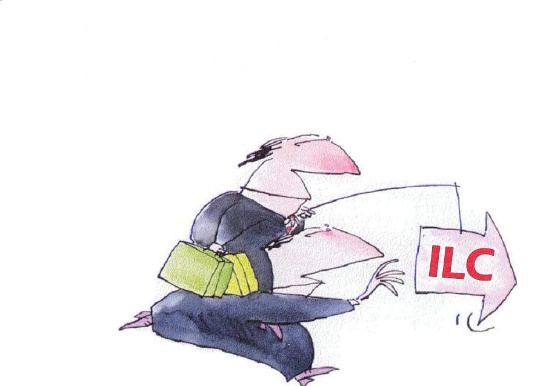 Gemeenschappelijk – 25 minutenSupersnel voorstellingsrondje: naam + school/scholen Kennismaking spelen Huis van de Mens  - toetsing aan ‘criteria-voor-een-goed-project  (adhv criteria met °)Diagonale kennismaking inspiratiegids.Opdracht – 20 min: In duo een project uit inspiratiegids of eigen praktijk vanuit onderstaande criteria bespreken en eventueel updaten. Criteria met een asterix lijken ons meest haalbaar voor dit moment.In inspiratiegids zijn volgende initiatieven meest geschikt voor deze oefening: p. 23: levensbeschouwelijke stamboom p. 24: formuleren van een wens voor de wereldp. 26: levensbeschouwelijke heldenp. 26: alle levensbeschouwingen ijveren voor vredep. 27: interlevensbeschouwelijke kalenderp. 29: levensbeschouwelijke stereotyperingen en levensbeschouwelijke identiteitp. 30: bezoek levensbeschouwelijke huizenKorte plenaire uitwisseling – 10 minutenElk duo geeft kort weer welk project ze bespraken. Wat de sterke punten zijn welke updates ze voorzien om er een nog meer geschikter ILC-project van te maken. EVALUATIECRITERIA PROJECTEN ILC - VOORZET TOT GESPREK(Met dank aan collega inspecteur-adviseur Luk Waterschoot)1 ° Hoe ontstaat een project?Wordt er voldoende tijd genomen om het vooraf grondig door te praten?Kan elke levensbeschouwelijke groep er gelijkwaardig aan participeren?2* °Is de focus van het project levensbeschouwelijk?Zo niet, wat kan er toegevoegd of hoe kan er bijgestuurd worden?Welke kansen voor levensbeschouwelijke ontwikkeling van elke leerling bevat dit project?3* ° Wat klinkt van de eigenheid van elke levensbeschouwing:In-relatie-tot de gekozen focus?en niet als positionering-tegenover een andere levensbeschouwing?Wie/wat kan bevoorrechte getuige of relevante vertegenwoordiger zijn?° * Krijgen leerlingen een realistisch beeld van geleefde levensovertuiging/geloof?° Komt de interne pluraliteit van een levensbeschouwing ter sprake?Elke levensbeschouwing bepaalt zelf de inbreng van mogelijke bevoorrechte getuigenof relevante vertegenwoordigers van hun levensbeschouwing. Hoe tot ontmoeting komen met afwezige erkende levensbeschouwingen op school? Hoe pakken we dit aan? Wat is haalbaar?4Kwaliteitseisen die aan onderwijs gesteld worden, gelden ook voor LBV.Onderwijstijd dient optimaal benut te worden.*  ° Beperkt het aanbod zich tot ‘samen iets doen’ of is het didactisch doordacht en ontwikkelingsgericht uitgewerkt?Met welke werkvormen zijn de leerlingen vertrouwd?Welke welkvormen lenen zich/zijn nodig binnen ILC projecten?* Wordt er voldoende tijd uitgetrokken om de inbreng van elke levensbeschouwing te verkennen en te verdiepen?Waaruit bestaat de rol van de leerkracht: informeren, getuigen, begeleiden, …?* ° Wat is activiteit van een leerling, de groep?Welke groeperingsvormen zijn mogelijk: voor heel de groep, gemengde subgroepen, …?5 * °Kan je ‘te gast zijn’ en duiding krijgen? (bij verhaal, ritueel, ontmoeting, …, bij wat inspireert, …)Hoe geraak je van de buitenkant (weetjes) naar de binnenkant (beleving)?Dialoog – diapraxis // Woord – daad/in beweging komen6Hoe gaan we aan de slag met elementen die verbinden?Hoe gaan we om met verschillen?Doorbreken de verschillen de on-verschil-ligheid?Worden de verschillen verhelderd of verscherpt?* ° Wordt wij-zij/wij-jullie-denken vermeden?“ Verschillen hoeven niet verbonden te worden. De leerkrachten verbinden de leerlingen te midden van de verschillen”.7* ° Komen leerlingen iets te weten over ‘het andere’ en worden ze gestimuleerd tot interesse in de betekenis ervan voor en de beleving van ‘de andere’?° Hoe begeleiden we lln in de bereidheid tot en de vaardigheid van een levensbeschouwelijke perspectiefwissel?Wat doet dit met me?Waarmee kan ik me verbinden?Wat is confronterend voor me?Kan/wil ik iemand echt ontmoeten zonder hem volledig te begrijpen?(Hoe) Verrijkt dit mijn eigen levensbeschouwelijke kijk op de focus van het project?8Hoe leidt minder … tot meer …? Doelgericht werken i.p.v. aanstippen vanuit verantwoordings-perspectief.“Niet het vele is goed, maar het goede is veel”.Hoeveel onderwijstijd wordt er aan gezamenlijk expliciet ILC aanbod  besteed?Hoe en wanneer wordt impliciet aan de ILC’s gewerkt in de eigen LBV-groep?